استمارة طلب إعادة الإدماج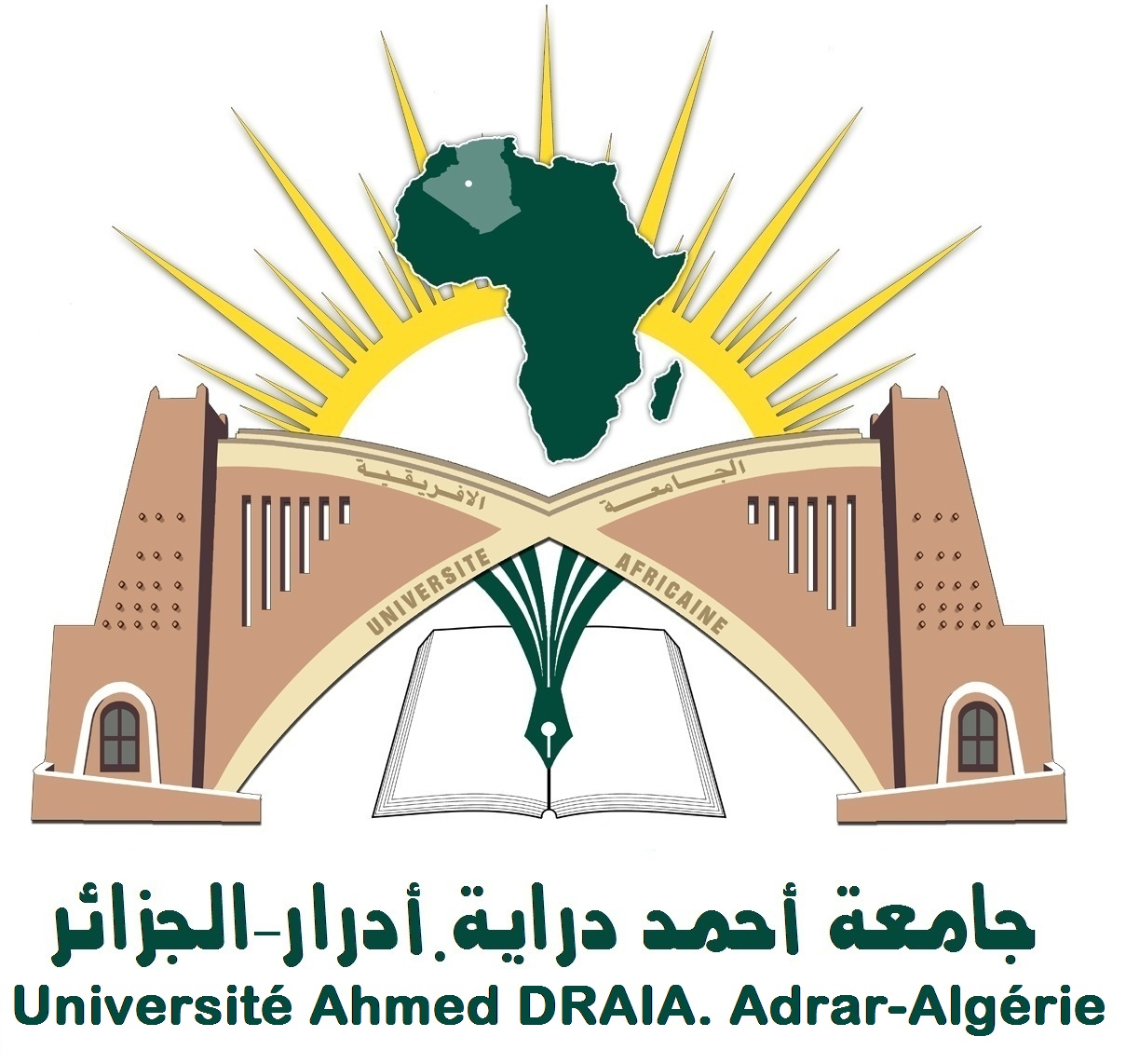 الجمهورية الجزائرية الديمقراطية الشعبيةوزارة التعليم العالي والبحث العلميجامعة أحمد دراية -  أدرارالكلية: .....................................................................................القسم:.....................................................................................السنة الجامعية: 2021/2022اللقب: ............................................................................................................. الاسم: .............................................................................................................تاريخ الميلاد ومكانه: ............................................................................................................. .....................................................................................................تاريخ الميلاد ومكانه: ............................................................................................................. .....................................................................................................رقم الهاتف: ............................................................................................................. ......................................................................................................................رقم الهاتف: ............................................................................................................. ......................................................................................................................الايمايل: ............................................................................................................. .............................................................................................................................الايمايل: ............................................................................................................. .............................................................................................................................العنوان الكامل  للإقامة: ............................................................................................................. ................................................................................................ ............................................................................................................. ...........................................................................................................................................العنوان الكامل  للإقامة: ............................................................................................................. ................................................................................................ ............................................................................................................. ...........................................................................................................................................سنة الحصول على البكالوريا: ............................................................................................................. ..............................................................................سنة الحصول على البكالوريا: ............................................................................................................. ..............................................................................سنة أخر تسجيل بجامعة أدرار: ............................................................................................................. .........................................................................سنة أخر تسجيل بجامعة أدرار: ............................................................................................................. .........................................................................أطلب إعادة التسجيل للسنة الجامعية: 2021/2022أطلب إعادة التسجيل للسنة الجامعية: 2021/2022السنة: .......................................................................................................التخصص: ..................................................................................................أسباب الانقطاع عن الدراسة: ............................................................................................................. .......................................................................................................................................................................................... ............................................................................................................. .................................................................................................................................................. ................................................................................................................................................................................................................................................................. ................................................................................................................................................................................................................................................................. ....................................................................................................................................................أسباب الانقطاع عن الدراسة: ............................................................................................................. .......................................................................................................................................................................................... ............................................................................................................. .................................................................................................................................................. ................................................................................................................................................................................................................................................................. ................................................................................................................................................................................................................................................................. ....................................................................................................................................................أدرار  في:........................................................                             توقيع الطالب المعني بالأمر:................................................................أدرار  في:........................................................                             توقيع الطالب المعني بالأمر:................................................................رأي ومصادقة رئيس الشعبة/التخصص                                                                                                                   رئيس القسم